Procedura uzyskania karty rowerowejw Szkole Podstawowej w JasieniuZgodnie z “Ustaleniami w sprawie przygotowywania uczniów do uzyskania karty rowerowej i motorowerowej w szkole" podpisanymi do realizacji przez Ministerstwo Edukacji Narodowej, Ministerstwo Transportu i Gospodarki Morskiej oraz przez Komendę Główną Policji w marcu 1998 r. oraz zgodnie z zapisami dotyczącymi szkół w ustawie Prawo o ruchu drogowym :1. Od 1 lipca 1999 r. (praktycznie od września 1999 r.) kartę rowerową lub motorowerową wydaje nieodpłatnie dyrektor szkoły podstawowej lub ponad-podstawowej (art. 97 ust. 2 ustawy). W poprawkach tego zapisu (Sejm przygotowuje nowelizację ustawy) zaproponowano uzupełnienie o dyrektora gimnazjum i dyrektora szkoły ponad-gimnazjalnej.2. Dyrektor szkoły zakupuje karty rowerowe, podobnie jak blankiety świadectw i inne druki szkolne, w wydawnictwach akcydensowych.3. Od 1 lipca 1999 r. obowiązuje nowy wzór karty rowerowej (Dz.U.Nr18z1998r.).4. Sprawdzenia kwalifikacji osoby ubiegającej się o kartę rowerową dokonują:nauczyciel wychowania komunikacyjnego uprawniony przez dyrektora szkoły,policjant posiadający specjalistyczne przeszkolenie z zakresu ruchu drogowego. (Art. 109 ust. 4 ustawy obowiązuje od 1 lipca 1998 r.).Należy wyjaśnić, że nauczycielem wychowania komunikacyjnego jest nauczyciel realizujący tę problematykę zgodnie z przyjętymi przez szkołę programami. Najczęściej występuje tutaj nauczyciel przedmiotu technika z wykształceniem kierunkowym, bowiem w podstawie programowej tego przedmiotu mówi się o uzyskiwaniu przez uczniów karty rowerowej i o zagadnieniach ruchu drogowego.Policjant posiadający specjalistyczne przeszkolenie z zakresu ruchu drogowego z racji swojego zawodu i znajomości merytorycznych może współpracować ze szkołą, uczestniczyć w zajęciach, sprawdzianach, ocenach, imprezach i opiniach. Natomiast całością spraw organizacyjnych związanych z uzyskaniem przez uczniów karty rowerowej zajmuje się szkoła.5. Nauczyciel korzysta z arkusza zaliczeń ucznia ubiegającego się o kartę rowerową o symbolu MEN-W28 (załącznik nr1). 6. Dyrektor szkoły wydaje kartę uczniowi, nieodpłatnie, tylko wtedy, gdy spełnił on wszystkie wymagania, a więc uczestniczył w zajęciach teoretycznych, praktycznych, w sprawdzianach i innych opisanych w arkuszu zaliczeń. Poza tym uczeń powinien przedstawić swój pojazd, na którym zamierza jeździć; sprawny technicznie i wyposażony w światła oraz elementy odblaskowe.7. W egzaminie na kartę rowerową może uczestniczyć osoba, która:ukończyła 10 lat (karta rowerowa) uzyskała zgodę rodziców lub prawnych opiekunów oraz wychowawcyEgzamin składa się z dwóch części:teoretycznej praktycznejEgzamin teoretyczny odbywa się w formie testu jednokrotnego wyboru składającego się z 10 pytań. Test zostaje zaliczony, gdy uczeń udzieli prawidłowych odpowiedzi na co najmniej 8 pytań. Uczeń ma prawo do jednej poprawki testu. Egzamin obejmuje sprawdzenie znajomości przepisów ruchu drogowego w zakresie wybranym przez egzaminatora, niezbędnym do bezpiecznego kierowania pojazdem w ruchu drogowym.Egzamin praktyczny polega na wykonaniu następujących zadań egzaminacyjnych:Przygotowanie do jazdy i ruszanie z miejsca na płaskim terenie Jazda do przodu po prostej i łukach Jazda po wyznaczonym torze (załącznik nr 2)Prawidłowe hamowanie i zatrzymywanie pojazdu w określonych miejscach Właściwe reagowanie na znaki i sygnały drogowe (szczególnie znaki:
A-5, A-7, A-8, A-10, A-16. A-17, A-29, B-1, B-2, B-9, B-10, B-20, B-21, B-22, C-2, C-4, C-5, C-12, C-13, C-13a, D-1, D-2, D-3, D-6, D-42, D-46)Prawidłowym wykonywaniu manewrów na drodze takich jak:skręt w prawo i w lewoomijaniezmiana kierunku jazdy lub pasa ruchuwłączanie się do ruchuprzecinanie się kierunków ruchuW czasie jazdy należy zwracać uwagę na następujące czynności:upewnić się, czy można skręcić (bardzo ważne: odwrócić głowę w tył na lewo), zasygnalizować zmianę kierunku jazdy, jeżeli tor jazdy jest wyznaczony liniami nie wolno najechać na te linie, uważać, aby nie podpierać się nogami.Jeżeli wszystkie manewry zostaną prawidłowo wykonane egzaminator pogratuluje pozytywnego wyniku egzaminu.Opracował nauczyciel technikimgr Grzegorz DynowskiZałącznik 1.ARKUSZ ZALICZEŃ UCZNIAUBIEGAJĄCEGO SIĘ O KARTĘ ROWEROWĄImię i nazwisko ucznia...........................................................................................................Data urodzenia.............................................................. Klasa..............................................Szkoła................................................................. Miejscowość..............................................Adres zamieszkania ucznia............................................................................................Kartę rowerową wydano w szkole dnia............................................................................DYREKTOR SZKOŁY      .........................................................................Załącznik 2.PRZYKŁADOWE PRZESZKODY NA TOR SPRAWNOŚCIOWY.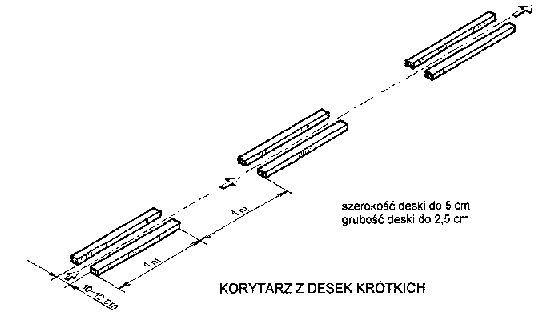 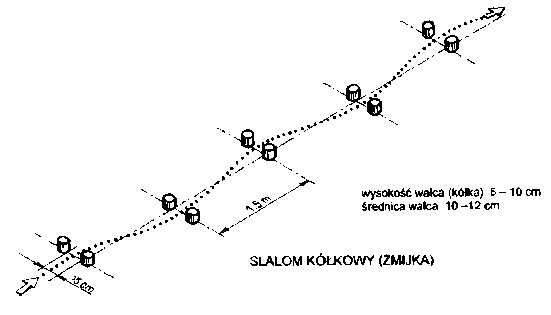 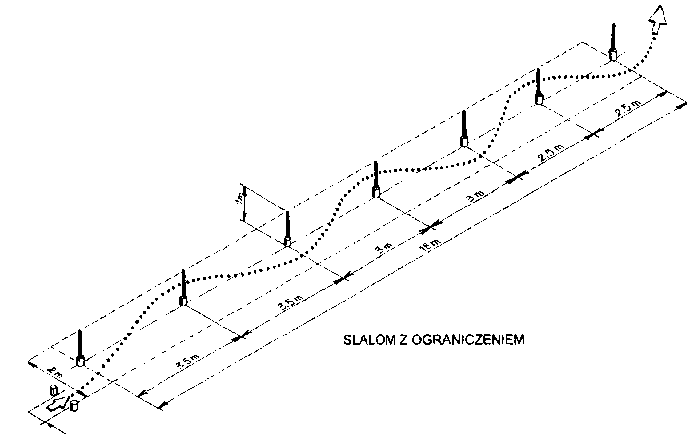 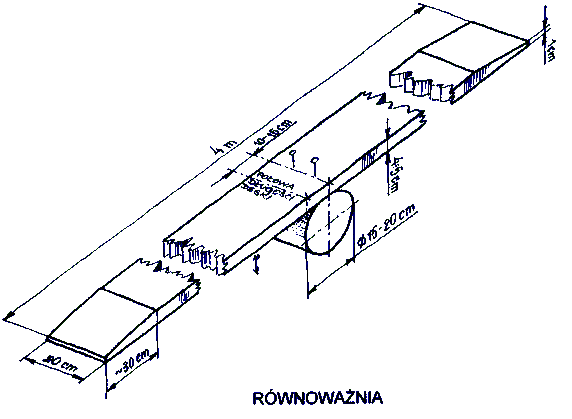 Podpisy rodziców, nauczycieli lub innych upoważnionych osóbUwagil Opinia nauczyciela (wychowawcy ) na podstawie obserwacji zachowań ucznia2 Zgoda rodziców lub opiekunów na wydanie karty rowerowej3 Wiadomości teoretyczne4 Obsługa techniczna roweru5 Umiejętności praktyczne z uwzględnieniem zasad ruchu drogowego6 Pomoc przcdlekarska